Publicado en Madrid el 05/03/2019 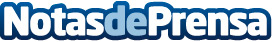 La tienda online de decoración Tucanstore presenta su nueva colección de hamacas y decoración para jardínTras consolidarse en panamá y latinoamérica como tienda de decoración online de referencia para la compra de hamacas, muebles únicos, regalos originales, decoración de jardín y accesorios de decoración a medida en línea, Tucanstore renueva su oferta de productos y busca consolidarse en el mercado español en 2019Datos de contacto:Joycehttps://tucanstore.com/622663737Nota de prensa publicada en: https://www.notasdeprensa.es/la-tienda-online-de-decoracion-tucanstore Categorias: Nacional Bricolaje Interiorismo Sociedad E-Commerce Consumo Jardín/Terraza http://www.notasdeprensa.es